ЧУДО «Центр «Духовное просвещение»г. Урай, ХМАО-ЮграВСЕРОССИЙСКИЙ ФЕСТИВАЛЬ ПЕДАГОГИЧЕСКОГО ТВОРЧЕСТВА (2015-2016 учебный год)Номинация:«Дополнительное образование детей и школьников»Название работы:« План открытого урока по теме «Духовный путь Руси великой»Автор: Шмакова Яна ВасильевнаМесто выполнения: «Центр «Духовное просвещение» г. УрайТема урока: Духовный путь Руси великой Актуальность темы урока: в 2015 году отмечается 1000-летний юбилей памяти святого равноапостольного князя ВладимираТип урока: комбинированный урок с элементами игры и беседыЦель урока: познакомить с личностью князя Владимира; дать представление о принятии христианства на Руси и объяснить огромную роль и принципиальность этого шага в истории русского государства.Задачи урока:Обучающая: познакомить с личностью князя Владимира;выяснить причины принятия христианства и историческое значение принятия христианства;показать значение выбора православной веры князем Владимиром в судьбе нашего государства.Развивающая:развивать интерес к изучению истории своего государства;развивать стремление узнавать больше о государственных деятелях, которые внесли большой вклад в развитие родной страны.Воспитательные:воспитывать патриотическое сознание учащихся;способствовать воспитанию уважения к истории и прошлому своего народа. Методы:• репродуктивно-словесный;• диалогический;• проблемныйОборудование: компьютер, презентация, проектор, экран.Ход урокаОрганизационный моментСлайд1  Здравствуйте ребята! Сегодня мы поговорим с вами о великом человеке, со времен правления которого Русь великая стала на путь духовный, цивилизованный выбор которого повлиял на будущее нашей с вами страны. А начать урок мне хотелось бы с отрывка стихотворения С.Бехтеева:Наша Русь святая - кротость и смиренье,
У икон столетних жаркие молитвы,
Жажда покаянья, сладость всепрощенья,
Жертвенная доблесть бескорыстной битвы.
Наша Русь святая - вера и свобода,
Без конца, без края к истине дорога.
Наша Русь святая - как душа народа,
Та, что ищет правду, та, что верит в Бога.Актуализация знанийРебята, скажите, о ком сегодня пойдет речь? Кто изображен на слайде? (кн. Владимир)В этом году отмечается 1000-летний юбилей памяти святого равноапостольного князя Владимира. Этот юбилей является очень важным духовным событием нашего времени. Оно возвращает нас к истокам нашей цивилизации, побуждает осмыслить, какое богатое наследие оставил нам святой князь Владимир. Ни один из государственных деятелей нашей истории не смог сделать столько, сколько по Божьему благословению сделал святой князь Владимир, принесший свет Христов на Русскую землю. - Ребята, а что же такое сделал князь Владимир для Руси? (Крестил Русь)- В каком году произошло это знаменательное событие? (в 988г.)Св. равноапостольный князь Владимир - это тот человек, который подарил великое будущее своему народу, а нам великое прошлое.Давайте же заглянем в это прошлое. Объяснение нового материалаСлайд 2 (Поклонение языческим богам)Святой князь Владимир был сыном великого князя Святослава Игоревича и ключницы княгини Ольги Малуши. Родился он в 960 году. Это было время, когда наши предки были язычниками. Они создавали себе идолов и кумиров из камня и дерева и поклонялись им на открытых возвышенный местах. Приносили жертвы под кронами дубов, так как считалось, что там обитают души усопших предков. Жертвы приносили богу воинов, громовержцу, творцу молний - идолу Перуну. Поэтому Перун считался покровителем князя и его дружины. В основном Перуну в жертву приносили быков и другой скот, а по большим праздникам и людей. Князь Владимир в первой половине своей жизни тоже был язычником. В молодости он был очень жестоким и приносил жертвы идолам. Слайд 3 (Видео «Князь Владимир – язычник»)Беседа после просмотра видео- Ребята, скажите, как князь Владимир стал единым правителем Киевского государства? (обманным путем захватил Киев и убил брата Ярополка)- Какому Богу поклонялся князь Владимир и его дружина? (Перуну)- Ребята, а помните ли вы, кто заложил зерно веры православной в душу князя Владимира в детстве? (княгиня Ольга – его бабушка)Слайд 4 (княгиня Ольга)Несмотря на то, что древнерусский народ был языческим, бабушка Владимира  была православной.  Она то и заложила зерно веры в душу еще маленького Владимира. Вечерами она вела с ним   о своем путешествии в Царьград, где приняла святое крещение. А больше все о Боге своем-Христе и Матери Его, Деве Марии. Владимиру рассказы мудрой бабушки  нравились. Слайд 5 (Иконы Спасителя и Богородицы)Внимательно смотрел он на иконы. На образ Спасителя. На нежный лик Богородицы. Вспоминалось, как матушка крестила его перед сном. Тихий выходил он от бабушки, задумчивый. Так не похожи они на наших каменных богов! И жертв никаких не требуют, ни крови. А наоборот, этот Бог Сам пожертвовал людям Своего Сына. Но несмотря на рассказы бабушки о Боге, отказаться сразу от языческой жизни князь не мог, так как его дед, отец, дружина и уважаемые волхвы поклонялись идолам. У молодого Владимира еще не было достаточного могущества и авторитета, чтобы в корне изменить веру народа. В то время Русь представляла собой разрозненные племена, которые верили каждое в своего Бога. А князь Владимир хотел объединить Русь единой верой. Поэтому душа князя была готова принять христианство.Слайд 6 (Федор и Иоанн)Однажды произошел такой случай. Киевляне решили за очередные победы князя Владимира отблагодарить идола Перуна. Принести в жертву было решено человеческую жизнь. Жребий пал на прекрасного юношу Иоанна, сына варяжского христианина Федора. Оба были известны добротой и умом, и молились единому Богу Иисусу Христу. Феодор отказался отдать своего сына-христианина в жертву бездушным идолам, сказав княжеским воинам: «У вас не боги, а дерево; нынче есть, а завтра сгниют... Бог один, Который сотворил небо и землю, звезды и луну, и солнце, и человека...». Разъяренная толпа киевских язычников разрушила дом варягов, под обломками которого Феодор и Иоанн приняли мученическую кончину. Предсмертные слова святого Феодора, переданные великому князю Владимиру, произвели на него сильное впечатление.Слайд 7 (Пошатнулась вера Владимира в языческих богов)Это жертвоприношение не принесло князю Владимиру обычного успокоения. «Оставьте свои обманы. Придет время, и вы устыдитесь своих кумиров» - эти слова Федора останутся навеки в памяти князя. Вечерами он стал прислушиваться к медному звону колоколов: у христиан начиналась вечерняя служба. Колокол будил в нем воспоминания детства, молитвы бабушки, ее рассказах о чудесах, творимых Сыном Божьим. Говорила Ольга внуку: только на тебя и надеюсь!» Не понимал Владимир будучи мальчишкой, на что это она надеется. Теперь лишь стал догадываться. А колокольный благовест летел над градом, и душа Владимира будто поднималась к небесам. И все же, перед тем, как принять Христианство, захотел князь Владимир сравнить его с другими религиями. Слайд 8 (Видео «Выбор веры») - Ребята, какую веру принял князь Владимир? (православную)Слайд 9 (крещение Владимира)- Ребята, как вы думаете, какие перемены произошли с князем Владимиром после крещения?Сама душа великого князя переродилась в этот момент! Не осталось в нем   ни жестокости, ни гордости. Стал он добрым и милосердным. Стал жить по-христиански и строить государство князь Владимир решил на христианских заповедях. А главная заповедь - это любовь. Он отменил смертную казнь. Предложил князь всякому нищему и больному приходить к нему на двор и брать все, что надобно: питье, пищу, деньги. После крещения киевляне стали строить православные храмы и монастыри по всей Руси. Укрепилась Русь, завоевала авторитет в мире. Исчезли грубые языческие обряды. Произошло укрепление семьи и нравственных основ жизни.   Развивалась живопись, архитектура, иконопись. Русь сплотилась единой верой в Бога. Слайд 10 (Херсонес)К сожалению материальная культура практически не сохранилась в том виде, в котором создавалась при князе Владимире. 4. Закрепление материала в форме разгадывания кроссворда- Ребята, а как вы думаете, что в полной мере дошло до нашего времени без разрушения и изменения? Давайте узнаем/ проверим (если скажут ответ), отгадав кроссвордСлайд 11  КРОССВОРД НА ЭКРАНЕВопросыЭто имя князю Владимиру дали при крещении (Василий)Слайд 12В этом городе крестился сам князь Владимир (Херсонес)Слайд 13На том месте, где погибли первые христианские мученики Федор и Иоанн князь Владимир построил храм во имя Пресвятой (Богородицы)Слайд 14Так звали жену князя Владимира (Анна)Слайд 15Бог – громовержец, которому князь и его дружина приносили жертвы (Перун)Слайд 16Их стали строить после крещения Руси на возвышенных местах (церкви)Слайд 17Имя бабушки князя Владимира (Ольга)Слайд 18В этом городе Владимир крестил Русь (Киев)Слайд 19Так князя Владимира ласково называл народ Красно (Солнышко)Слайд 20Государство, которым управлял князь Владимир называлось Киевская (Русь)Слайд 21Основа всех христианских заповедей (любовь)Слайд 22От кого мы получаем благодать (от Бога)Слайд 23Если она будет разрушена, то и наше Отечество буде разрушено (вера)Слайд 24Так называют церковь в Киеве во имя Пресвятой Богородицы потому, что десятая часть всех княжеских доходов была отдана на ее строительство (десятинная)Слайд 25Имя сына Федора – одного из первых христианских мучеников на Руси (Иоанн)Слайд 26Какая вера была на Руси до принятия христианства (языческая)Слайд 27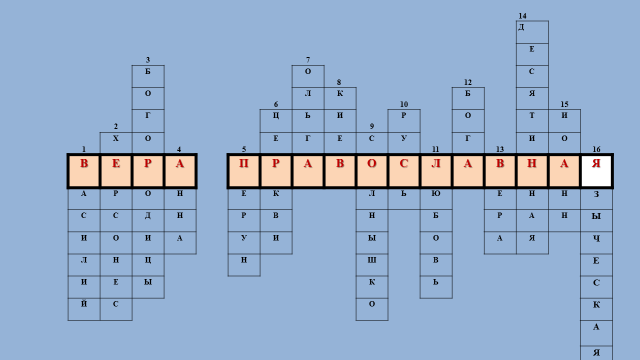 Итак, до сегодняшнего дня до нас в неизменном виде со времен князя Владимира дошла ВЕРА ПРАВОСЛАВНАЯСлайд 28           Слайд 29(Крещение Руси).-  Ребята, как вы считаете, почему Бог избрал крестителем Руси того, кто первую половину своей жизни превзошел во зле своих языческих предков? Тяжело распознать тайны Божьего Промысла, но нить довольна ясна. Нужно было показать как вера православная может изменить человека. Нужно было на пороге новой России поставить именно поверившего в Бога язычника, чтобы он своим примером наставлял, подбадривал и лечил верой православной всех отступивших  и павших во все грядущие времена. Ведь самое полезное чудо – обращение грешника в праведника!Историки называют святого Владимира воином, князем, церковь – равноапостольным  (равно апостолам послужил распространению христианства), а народ  «Красным Солнышком».Слайд 30 (Крещение Руси)- Почему князя Владимира народ называл «Красным солнышком»? «Красным солнышком» в 10-11 веке было принято ласково называть любимых и близких людей, а Владимир для народа стал таковым. После крещения он вел благочестивую жизнь, был добр к людям и заботился о них, вел широкую просветительскую деятельность. По церковной версии Красное Солнышко усмирило темную плоть, подтвердив торжество веры над злыми силами. 
 5. Подведение итогов. Рефлексия.Слайд 31 (Святой равноапостольный князь Владимир)Святой князь Владимир является сегодня символом государственной мудрости, воинского мужества. Нам, потомкам и духовным преемникам князя Владимира, предстоит унаследовать у него те качества, которых не хватает сегодня: ответственность, безукоризненный личный пример, добро и человеколюбие и заглядывая в прошлое извлекать уроки для настоящего и будущего.Слайд 32 (Рефлексия)На уроке я узнал, что князь Владимир …Меня удивило….Урок дал мне для жизни …..Если бы я был на месте князя, я бы ….